 2ème PARTIE - Exercice 2 - Pratique d'une démarche scientifique ancrée dans des connaissances (Enseignement Obligatoire). 5 points.Immunité et sclérose en plaquesLa sclérose en plaques (SEP) est une pathologie chronique fréquente affectant le système nerveux central. Elle touche actuellement près de 2,5 millions de personnes dans le monde. Les symptômes sont variés (fatigue, troubles moteurs, sensitifs, difficultés de concentration, troubles de la mémoire) et finissent par altérer profondément la qualité de vie des patients. 
La prise en charge médicale comprend différents traitements agissant sur les mécanismes ou les conséquences de la maladie. Document 1 : Sclérose en plaques et myélineLa myéline est une substance biologique qui s’enroule autour des neurones Elle constitue une gaine qui protège les fibres nerveuses et permet une augmentation de la vitesse de conduction de l'influx nerveux d'un facteur 50 à 100.
La sclérose en plaques se traduit par des zones de dégradation de la myéline autour de certaines fibres nerveuses du système nerveux central On parle de démyélinisation. Une altération des axones eux-mêmes peut se produire. Document 2 : Des données biologiques On sait que les vaisseaux sanguins présents dans le cerveau sont très peu perméables aux cellules. On parte de « barrière hémato-encéphalique ». Celle-ci n'est normalement pas franchie par les lymphocytes. 
Le tableau suivant recense certains types de cellules immunitaires autoréactives (dirigées contre la myéline) présentes dans le sang et le système nerveux central (SNC) chez les individus atteints de sclérose en plaques et chez les individus non atteints. D’après Etude du rôle effecteur et régulateur des lymphocytes T dans la Sclérose en Plaques par Ségolène Pettré, et B cell charactérization and reactivity analysis in multiples sclerosis par Judith Fraussen et al, 2009 * Les cytokines regroupent diverses molécules qui activent les macrophages et la différenciation des lymphocytes B et CD8 en cellules effectrices. Document 3 : Action des peptides de venin de scorpion Le traitement de la maladie associe classiquement des anti-inflammatoires et des molécules réduisant la réponse immunitaire (immunosuppresseurs). Cette thérapie agit de façon peu spécifique et présente des effets secondaires. 
L'équipe de Ferreira et Cesar a publié en 2011 les résultats d'une étude sur l'effet de composants d'un venin de scorpion (Vaejovis mexicenus smithi) sur les canaux à potassium. Ces canaux sont des protéines présentes dans la membrane plasmique de cellules de nombreux tissus, y compris le cœur et le cerveau. Ils règlent le passage des ions potassium et sont indispensables au bon fonctionnement des cellules. Les canaux Kv1.3 sont presque exclusifs des lymphocytes T et extrêmement abondants sur les lymphocytes T auto-réactifs. Leur ouverture est indispensable à la prolifération cellulaire. Le graphique suivant a été obtenu après l'application in vitro du venin sur différents canaux à potassium (Kv1.1, Kv1.2, Kv1.3, IKCa1). Effet du venin de scorpion sur différents canaux à potassiumD’après EP2158213 B1, Batista Cesar Vicente Ferreira, 2011 Bac S - Sujet de SVT - Session 2014 - Nouvelle CalédonieMAINTIEN DE L'INTÉGRITÉ DE L'ORGANISMEÀ partir de l'exploitation des documents et de vos connaissances, expliquer :
- en quoi la sclérose en plaques est due à un dérèglement de la réponse immunitaire, 
- pourquoi le venin de scorpion ouvre une voie thérapeutique Intéressante dans son traitement. IndividusCellulesNon atteintNon atteintAtteintAtteintIndividusCellulesSangSNCSangSNCLymphocytes T CD4 et CD8 auto-réactifs anti-myéline RaresAbsentsRares mais activés et réactifsAbondants, très réactifs, producteurs de cytokines*Lymphocytes B auto-réactifs anti-myéline RaresAbsentsRaresAbondants, activités et producteurs d'anticorps anti-myéline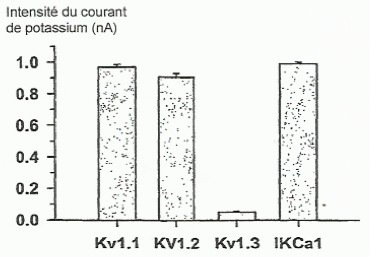 L'intensité du courant est liée à la quantité d'ions potassium empruntant le canal, donc à l'activité de ce canal. 